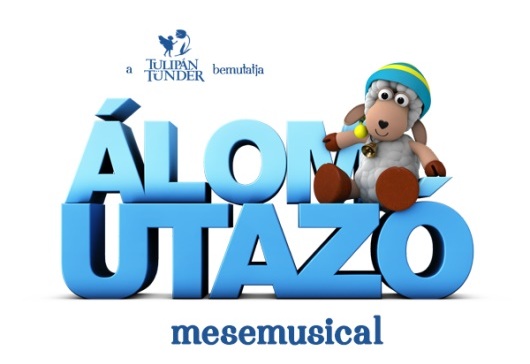 Radics Gigivel bújt ágyba Varga ViktorVarga Viktor már egy hete a betegágyat nyomja, de egy klipforgatás miatt erőt vett magán és felkelt. Igaz a kamerák előtt is ágyba kellett bújnia, de ezúttal Radics Gigivel.Betegágyából érkezett az Álomutazó című mesemusical címadó dalának klipforgatására Varga Viktor. A december végén bemutatásra kerülő szuperprodukcióban Radics Gigivel énekli ezt a dalt, így a klipforgatáson is együtt szerepeltek, ráadásul egy nagy baldachinos ágyban. „Egy hete fekszem otthon betegen, ugyanis egy esztergomi koncertünkre motorral mentem és azzal is jöttem haza az éjszakai hidegben” – meséli a zenész énekes, aki már kilábalóban van, csak kicsit rekedtes a beszéde. „Szerencsére az énekhangomon nem érződik” – mondja Viktor, aki Radics Gigivel már nagyban az Álomutazó című nagyformátumú musicalra készül. „ A darab egy olyan világban játszódik, ahol az idő maximális kihasználása következtében nem marad hely az álomvilágnak” – meséli Gigi, “persze mindenünket odaadnánk mi is egy másodpercnyi álomért” – teszi hozzá az énekesnő, aki azt is elárulta, hogy legszebb álmaiban Beyoncéval énekel együtt. A klip egyébként több napon át, a város számos pontján forog. A történet szerint Gigi és Viktor álmai kelnek életre az Álomutazó szereplőivel, egyebek mellett Stohl Andrással, Zsédenyi Adriennel, Szabó Győzővel, Ábel Anitával, Falusi Mariannal és a többi sztárszereplővel, akik hétköznapi szerepükben jelennek majd meg autóban, parkban, színházi backstage-ben vagy akár a smink szobában.Budapest, 2017. október 12.Vető Viktória
presspresso
20 4113504